P r o i e c t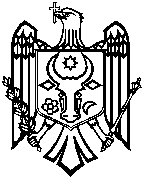 GUVERNUL REPUBLICII MOLDOVAHOTĂRÎRE nr.________din ____________________ 2024Cu privire la achitarea din bugetul de stat pentru anul 2024a cotelor de membru și a datoriilor Republicii Moldovafață de organizațiile internaționaleÎn temeiul art.3 lit. a) din Legea bugetului de stat pentru anul 2024 nr.418/2023 (Monitorul Oficial al Republicii Moldova, 2023, nr.510-513, art.915), Guvernul HOTĂRĂŞTE:Se aprobă Lista organizațiilor internaționale şi regionale cărora Republica Moldova urmează să achite cotele de membru și datoriile din bugetul de stat pentru anul 2024 (se anexează).Ministerul Finanțelor:va asigura transferul din bugetul de stat pentru anul 2024 a mijloacelor financiare prevăzute în Lista menționată la pct. 1.se autorizează să redistribuie între organizațiile internaționale și regionale mijloacele alocate pentru achitarea cotelor de membru, fără afectarea sumei alocațiilor aprobate în bugetul de stat pentru anul 2024 în acest scop.Prezenta hotărâre intră în vigoare la data publicării în Monitorul Oficial al Republicii Moldova.PRIM-MINISTRU						                 Dorin RECEANContrasemnează:Viceprim-ministru,Ministrul afacerilorexterne şi integrării europene			                              Nicu POPESCU Ministrul finanțelor                                           		       Petru ROTARUAprobat Aprobat Aprobat Aprobat prin Hotărârea Guvernuluiprin Hotărârea Guvernuluiprin Hotărârea Guvernuluiprin Hotărârea Guvernuluinr.     /2024LISTAorganizațiilor internaționale și regionale cărora Republica Moldova urmeazăsă achite cotele de membru şi datoriile din bugetul de stat pentru anul 2024nr.     /2024LISTAorganizațiilor internaționale și regionale cărora Republica Moldova urmeazăsă achite cotele de membru şi datoriile din bugetul de stat pentru anul 2024nr.     /2024LISTAorganizațiilor internaționale și regionale cărora Republica Moldova urmeazăsă achite cotele de membru şi datoriile din bugetul de stat pentru anul 2024nr.     /2024LISTAorganizațiilor internaționale și regionale cărora Republica Moldova urmeazăsă achite cotele de membru şi datoriile din bugetul de stat pentru anul 2024nr.     /2024LISTAorganizațiilor internaționale și regionale cărora Republica Moldova urmeazăsă achite cotele de membru şi datoriile din bugetul de stat pentru anul 2024nr.     /2024LISTAorganizațiilor internaționale și regionale cărora Republica Moldova urmeazăsă achite cotele de membru şi datoriile din bugetul de stat pentru anul 2024nr.     /2024LISTAorganizațiilor internaționale și regionale cărora Republica Moldova urmeazăsă achite cotele de membru şi datoriile din bugetul de stat pentru anul 2024nr.     /2024LISTAorganizațiilor internaționale și regionale cărora Republica Moldova urmeazăsă achite cotele de membru şi datoriile din bugetul de stat pentru anul 2024nr.     /2024LISTAorganizațiilor internaționale și regionale cărora Republica Moldova urmeazăsă achite cotele de membru şi datoriile din bugetul de stat pentru anul 2024nr.     /2024LISTAorganizațiilor internaționale și regionale cărora Republica Moldova urmeazăsă achite cotele de membru şi datoriile din bugetul de stat pentru anul 2024nr.     /2024LISTAorganizațiilor internaționale și regionale cărora Republica Moldova urmeazăsă achite cotele de membru şi datoriile din bugetul de stat pentru anul 2024nr.     /2024LISTAorganizațiilor internaționale și regionale cărora Republica Moldova urmeazăsă achite cotele de membru şi datoriile din bugetul de stat pentru anul 2024Nr. crt.Denumirea organizațieiDenumirea organizațieiDenumirea organizațieiValutaValutaSuma în valutăSuma înleiOrganizaţii ParlamentareOrganizaţii ParlamentareOrganizaţii ParlamentareOrganizaţii ParlamentareOrganizaţii ParlamentareOrganizaţii ParlamentareOrganizaţii ParlamentareOrganizaţii ParlamentareAdunarea Parlamentară a Cooperări Economice în Bazinul Mării Negre (PABSEC)Adunarea Parlamentară a Cooperări Economice în Bazinul Mării Negre (PABSEC)Adunarea Parlamentară a Cooperări Economice în Bazinul Mării Negre (PABSEC)EUREUR61 714   1 284 885Uniunea InterparlamentarăUniunea InterparlamentarăUniunea InterparlamentarăCHFCHF12 700   276 987Adunarea Parlamentară a Organizației pentru Securitate și Cooperare în EuropaAdunarea Parlamentară a Organizației pentru Securitate și Cooperare în EuropaAdunarea Parlamentară a Organizației pentru Securitate și Cooperare în EuropaEUREUR2 047   42 619Adunarea Parlamentară a FrancofonieiAdunarea Parlamentară a FrancofonieiAdunarea Parlamentară a FrancofonieiEUREUR4 480   93 274Adunarea Interparlamentară CSIAdunarea Interparlamentară CSIAdunarea Interparlamentară CSIUSDUSD341 2256 459 392SUBTOTAL 1SUBTOTAL 1SUBTOTAL 1SUBTOTAL 18 157 157Organizaţii InternaţionaleOrganizaţii InternaţionaleOrganizaţii InternaţionaleOrganizaţii InternaţionaleOrganizaţii InternaţionaleOrganizaţii InternaţionaleOrganizaţii InternaţionaleOrganizaţii InternaţionaleConsiliul Europei (CoE), inclusiv contribuțiile voluntareConsiliul Europei (CoE), inclusiv contribuțiile voluntareConsiliul Europei (CoE), inclusiv contribuțiile voluntareEUREUR456 6409 507 245Cooperarea Economică în Bazinul Mării Negre (OCEMN)Cooperarea Economică în Bazinul Mării Negre (OCEMN)Cooperarea Economică în Bazinul Mării Negre (OCEMN)EUREUR73 4751 529 750Organizația Națiunilor Unite (ONU), inclusiv contribuțiile voluntareOrganizația Națiunilor Unite (ONU), inclusiv contribuțiile voluntareOrganizația Națiunilor Unite (ONU), inclusiv contribuțiile voluntareUSDUSD225 000   4 543 200ONU pentru Dezvoltare Industrială (UNIDO)ONU pentru Dezvoltare Industrială (UNIDO)ONU pentru Dezvoltare Industrială (UNIDO)EUREUR6 536   136 080Programul Națiunilor Unite de Dezvoltare (UNDP)Programul Națiunilor Unite de Dezvoltare (UNDP)Programul Națiunilor Unite de Dezvoltare (UNDP)USDUSD243 6414 612 124Organizația Națiunilor Unite pentru Educație, Știință și Cultură (UNESCO)Organizația Națiunilor Unite pentru Educație, Știință și Cultură (UNESCO)Organizația Națiunilor Unite pentru Educație, Știință și Cultură (UNESCO)USDUSD18 039   341 478Organizația Națiunilor Unite pentru Alimentație și Agricultură (FAO)Organizația Națiunilor Unite pentru Alimentație și Agricultură (FAO)Organizația Națiunilor Unite pentru Alimentație și Agricultură (FAO)USD/EURUSD/EUR8121 /  5646271 581Organizaţia pentru Securitate și Cooperare în Europa (OSCE)Organizaţia pentru Securitate și Cooperare în Europa (OSCE)Organizaţia pentru Securitate și Cooperare în Europa (OSCE)EUREUR  64 966   1 352 589Curtea de Conciliere si Arbitraj a Organizației pentru Securitate și Cooperare Economică (OSCE)Curtea de Conciliere si Arbitraj a Organizației pentru Securitate și Cooperare Economică (OSCE)Curtea de Conciliere si Arbitraj a Organizației pentru Securitate și Cooperare Economică (OSCE)EUREUR1 315   27 378Grupul Consultativ Comun al Tratatului cu privire la Forțele Armate Convenționale în Europa (FACE)Grupul Consultativ Comun al Tratatului cu privire la Forțele Armate Convenționale în Europa (FACE)Grupul Consultativ Comun al Tratatului cu privire la Forțele Armate Convenționale în Europa (FACE)CHFCHF1934 209Organizația Internațională a Muncii (ILO)Organizația Internațională a Muncii (ILO)Organizația Internațională a Muncii (ILO)CHFCHF 19 272   364 819Organizaţia Mondială a Comerțului Organizaţia Mondială a Comerțului Organizaţia Mondială a Comerțului CHFCHF41 811   911 898Acordul Central European de comerț liber din 2006 (CEFTA)Acordul Central European de comerț liber din 2006 (CEFTA)Acordul Central European de comerț liber din 2006 (CEFTA)EUREUR54 120   1 126 778Organizația Mondială a Sănătății (OMS)Organizația Mondială a Sănătății (OMS)Organizația Mondială a Sănătății (OMS)USDUSD 28 710   543 480Organizaţia Mondială a Turismului (WTO)Organizaţia Mondială a Turismului (WTO)Organizaţia Mondială a Turismului (WTO)EUREUR33 419   695 784Organizația Internațională a Viei şi Vinului (OIVV)Organizația Internațională a Viei şi Vinului (OIVV)Organizația Internațională a Viei şi Vinului (OIVV)EUREUR26 100   543 402Oficiul Internaţional pentru Sănătatea Animalelor (OIE)Oficiul Internaţional pentru Sănătatea Animalelor (OIE)Oficiul Internaţional pentru Sănătatea Animalelor (OIE)EUREUR30 785   640 944Organizația Internațională a Zahărului (OIZ)Organizația Internațională a Zahărului (OIZ)Organizația Internațională a Zahărului (OIZ)GBPGBP5 960   144 411Conferința privind Regimul Navigat pe Dunăre (Comisia Dunării)Conferința privind Regimul Navigat pe Dunăre (Comisia Dunării)Conferința privind Regimul Navigat pe Dunăre (Comisia Dunării)EUREUR174 587   3 634 901Tribunalul Internațional pentru Dreptul Mării (ITLOS)Tribunalul Internațional pentru Dreptul Mării (ITLOS)Tribunalul Internațional pentru Dreptul Mării (ITLOS)EUREUR 1 161   24 172Autoritatea Internaţională pentru Fundul Mării (ISA)Autoritatea Internaţională pentru Fundul Mării (ISA)Autoritatea Internaţională pentru Fundul Mării (ISA)USDUSD89316 903Organizația Maritimă Internațională (IMO)Organizația Maritimă Internațională (IMO)Organizația Maritimă Internațională (IMO)GBPGBP5 925143 563Organizaţia Internaţională de Standardizare (ISO)Organizaţia Internaţională de Standardizare (ISO)Organizaţia Internaţională de Standardizare (ISO)CHFCHF9 350   203 924Comitetul European de Standardizare (CEN)Comitetul European de Standardizare (CEN)Comitetul European de Standardizare (CEN)EUREUR14 755   307 199Organizația Internațională de Metrologie „Convenția Metrului” (BIPM)Organizația Internațională de Metrologie „Convenția Metrului” (BIPM)Organizația Internațională de Metrologie „Convenția Metrului” (BIPM)EUREUR12 731   265 059Organizaţia  Internaţională a FrancofonieiOrganizaţia  Internaţională a FrancofonieiOrganizaţia  Internaţională a FrancofonieiEUREUR  40 184   836 631Organizația Internațională a Instituțiilor Supreme de Audit (INTOSAI)Organizația Internațională a Instituțiilor Supreme de Audit (INTOSAI)Organizația Internațională a Instituțiilor Supreme de Audit (INTOSAI)EUREUR54111 264Organizația Europeană a Instituțiilor Supreme de Audit (EUROSAI)Organizația Europeană a Instituțiilor Supreme de Audit (EUROSAI)Organizația Europeană a Instituțiilor Supreme de Audit (EUROSAI)EUREUR4689 744Organizaţia Internaţională a Aviației Civile (ICAO)Organizaţia Internaţională a Aviației Civile (ICAO)Organizaţia Internaţională a Aviației Civile (ICAO)USD/ CADUSD/ CAD21200 / 411521 010 105Directoratul Cheilor Publice al Organizației Internaţionale a Aviației Civile (ICAO PKD)Directoratul Cheilor Publice al Organizației Internaţionale a Aviației Civile (ICAO PKD)Directoratul Cheilor Publice al Organizației Internaţionale a Aviației Civile (ICAO PKD)USDUSD22 437   424 723Agenția Internațională pentru Energia Atomică (AIEA)Agenția Internațională pentru Energia Atomică (AIEA)Agenția Internațională pentru Energia Atomică (AIEA)USD/ EUR USD/ EUR 2973 / 18484384 837Organizația privind Interzicerea Armelor Chimice (OPCW)Organizația privind Interzicerea Armelor Chimice (OPCW)Organizația privind Interzicerea Armelor Chimice (OPCW)EUREUR3 52673 411Comisia Preparatorie pentru Organizaţia Tratatului privind Interzicerea Totală a Testelor Nucleare (CTBTO)Comisia Preparatorie pentru Organizaţia Tratatului privind Interzicerea Totală a Testelor Nucleare (CTBTO)Comisia Preparatorie pentru Organizaţia Tratatului privind Interzicerea Totală a Testelor Nucleare (CTBTO)USD/EURUSD/EUR 2687 / 3715126 268Organizația Internațională de Poliție Criminală (INTERPOL)Organizația Internațională de Poliție Criminală (INTERPOL)Organizația Internațională de Poliție Criminală (INTERPOL)EUREUR33 879   705 361Iniţiativa Central Europeană (ICE)Iniţiativa Central Europeană (ICE)Iniţiativa Central Europeană (ICE)EUREUR13 000   270 660Coridorul Internațional de Transport Europa-Caucaz-Asia (TRACECA)Coridorul Internațional de Transport Europa-Caucaz-Asia (TRACECA)Coridorul Internațional de Transport Europa-Caucaz-Asia (TRACECA)EUREUR60 000   1 249 200Organizația pentru Democrație și Dezvoltare Economică GUAM (ODDE-GUAM)Organizația pentru Democrație și Dezvoltare Economică GUAM (ODDE-GUAM)Organizația pentru Democrație și Dezvoltare Economică GUAM (ODDE-GUAM)USDUSD71 000   1 344 030Organizaţia Internaţională pentru Migraţie (OIM)Organizaţia Internaţională pentru Migraţie (OIM)Organizaţia Internaţională pentru Migraţie (OIM)CHFCHF 4 010   87 458Organizaţia Internațională de Metrologie Legală (OIML)Organizaţia Internațională de Metrologie Legală (OIML)Organizaţia Internațională de Metrologie Legală (OIML)EUREUR1 440   29 981Uniunea Poştală Universală (UPU)Uniunea Poştală Universală (UPU)Uniunea Poştală Universală (UPU)CHFCHF43 500   948 735Uniunea Internațională a TelecomunicațiilorUniunea Internațională a TelecomunicațiilorUniunea Internațională a TelecomunicațiilorCHFCHF  79 500   1 733 895Uniunea Europeană de Radioteleviziune (UERT)Uniunea Europeană de Radioteleviziune (UERT)Uniunea Europeană de Radioteleviziune (UERT)CHFCHF  64 730   1 411 761Inițiativa Regională Anticorupție (RAI)Inițiativa Regională Anticorupție (RAI)Inițiativa Regională Anticorupție (RAI)EUREUR24 000   499 680Rețeaua de Sănătate în Europa de Sud-Est (SEEHN)Rețeaua de Sănătate în Europa de Sud-Est (SEEHN)Rețeaua de Sănătate în Europa de Sud-Est (SEEHN)EUREUR10 000   208 200Comunitatea Energetica a Europei de Sud-EstComunitatea Energetica a Europei de Sud-EstComunitatea Energetica a Europei de Sud-EstEUREUR4 308   89 693Agenția Internațională pentru Energia Regenerabilă (IRENA)Agenția Internațională pentru Energia Regenerabilă (IRENA)Agenția Internațională pentru Energia Regenerabilă (IRENA)USDUSD99218 779Curtea Penala Internaționala (CPI)Curtea Penala Internaționala (CPI)Curtea Penala Internaționala (CPI)EUR EUR 17 616   366 765Conferința Cartei EnergeticeConferința Cartei EnergeticeConferința Cartei EnergeticeEUREUR508   10 577Federația Internațională a Societăților de Cruce Roșie și Semilună RoșieFederația Internațională a Societăților de Cruce Roșie și Semilună RoșieFederația Internațională a Societăților de Cruce Roșie și Semilună RoșieCHFCHF1 600   34 890Comitetul European de Standardizare în Electrotehnică (CENELEC)Comitetul European de Standardizare în Electrotehnică (CENELEC)Comitetul European de Standardizare în Electrotehnică (CENELEC)EUREUR14 755   307 199Institutul European de Standardizare în Telecomunicații (ETSI)Institutul European de Standardizare în Telecomunicații (ETSI)Institutul European de Standardizare în Telecomunicații (ETSI)EUREUR4 200   87 444Comisia Electrotehnică Internațională (IEC)Comisia Electrotehnică Internațională (IEC)Comisia Electrotehnică Internațională (IEC)CHFCHF23 300   508 173Conferința de la Haga privind Dreptul Internațional Privat (HCCH)Conferința de la Haga privind Dreptul Internațional Privat (HCCH)Conferința de la Haga privind Dreptul Internațional Privat (HCCH)EUREUR7 298   151 944Organizația Colaborării Cailor Ferate (OSJD)Organizația Colaborării Cailor Ferate (OSJD)Organizația Colaborării Cailor Ferate (OSJD)CHFCHF110 128 2 401 892SUBTOTAL 2SUBTOTAL 2SUBTOTAL 2SUBTOTAL 248 342 843TOTALTOTALTOTALTOTAL56 500 000